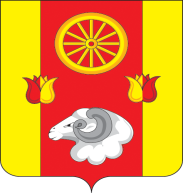 Администрация  Кормовского сельского поселения                                                               ПОСТАНОВЛЕНИЕ21.02.2019		                                          № 20                                        с. Кормовое 	В целях приведения нормативного правового акта Администрации Кормовского сельского поселения в соответствие с действующим законодательством,ПОСТАНОВЛЯЮ:1. Внести в постановление Администрации Кормовского сельского поселения от 20.12.2018 № 131 «О введении дополнительных экономических кодов» изменения согласно приложению к настоящему постановлению.             2. Сектору экономики и финансов обеспечить контроль за применением кодов дополнительной экономической классификации в системе «АЦК-Планирование» и «АЦК-Финансы».	 3. Настоящее постановление вступает в силу со дня его подписания и распространяется на правоотношения, возникшие с 1 января 2019 года.4. Контроль за исполнением настоящего постановления возложить на начальника сектора экономики и финансов Попову Галину Ивановну.          Глава Администрации          Кормовского сельского поселения                                                       В.В. Сикаренко Приложениек постановлениюАдминистрации Кормовского сельскогопоселения от 21.02.2019 № 20ИЗМЕНЕНИЯ,вносимые в постановление Администрации Кормовского сельского поселения от 20.12.2018 № 131 «О введении дополнительных экономических кодов»В приложении:после строки              дополнить строкой               после строки                дополнить строкой     строки      признать утратившими силу.О внесении изменений в постановление Администрации Кормовского сельского поселения от 20.12.2018 № 131«-начисления на выплаты по оплате труда     8.2.1.3.0000ХХХ.0000000.8.2.1.3.0000»«-прочие несоциальные выплаты персоналу в натуральной форме8.2.1.4.0000ХХХ.0000000.8.2.1.4.0000»;«- оплата путевок на санаторно-курортное лечение и в детские оздоровительные лагеря, при наличии медицинских показаний, бесплатного проезда на пригородном железнодорожном, внутригородском транспорте и транспорте пригородного сообщения, междугородном транспорте8.2.6.3.0002XXX.0000000.8.2.6.3.0002»«-оплата технических средств реабилитации, включая изготовление и ремонт протезно-ортопедических изделий, включая зубные протезы, обеспечение инвалидов транспортными средствами (включая расходы по доставке, хранению и подготовке транспортных средств к выдаче получателю),	компенсациюрасходов на транспортное обслуживание вместо получения транспортного средства, а также расходов на бензин или другие виды	топлива,	ремонт,техническое	обслуживаниетранспортных средств и запасные части к ним в соответствии с законодательством Российской Федерации8.2.6.3.0003XXX.0000000.8.2.6.3.0003»;«-увеличение стоимости неисключительных прав на результаты интеллектуальной деятельности с неопределенным сроком полезного использования8.3.5.2.0000ХХХ.0000000.8.3.5.2.0000-приобретение пользовательских лицензионных прав на программное обеспечение, приобретение и обновление справочно-информационных баз данных8.3.5.2.0001ХХХ.0000000.8.3.5.2.0001-иное увеличение стоимости неисключительных прав на результаты интеллектуальной деятельности с неопределенным сроком полезного использования8.3.5.2.9999ХХХ.0000000.8.3.5.2.9999-увеличение стоимости неисключительных прав на результаты интеллектуальной деятельности с определенным сроком полезного использования8.3.5.3.0000ХХХ.0000000.8.3.5.3.0000-приобретение пользовательских лицензионных прав на программное обеспечение, приобретение и обновление справочно-информационных баз данных8.3.5.3.0001ХХХ.0000000.8.3.5.3.0001-иное увеличение стоимости неисключительных прав на результаты интеллектуальной деятельности с определенным сроком полезного использования8.3.5.3.9999ХХХ.0000000.8.3.5.3.9999»